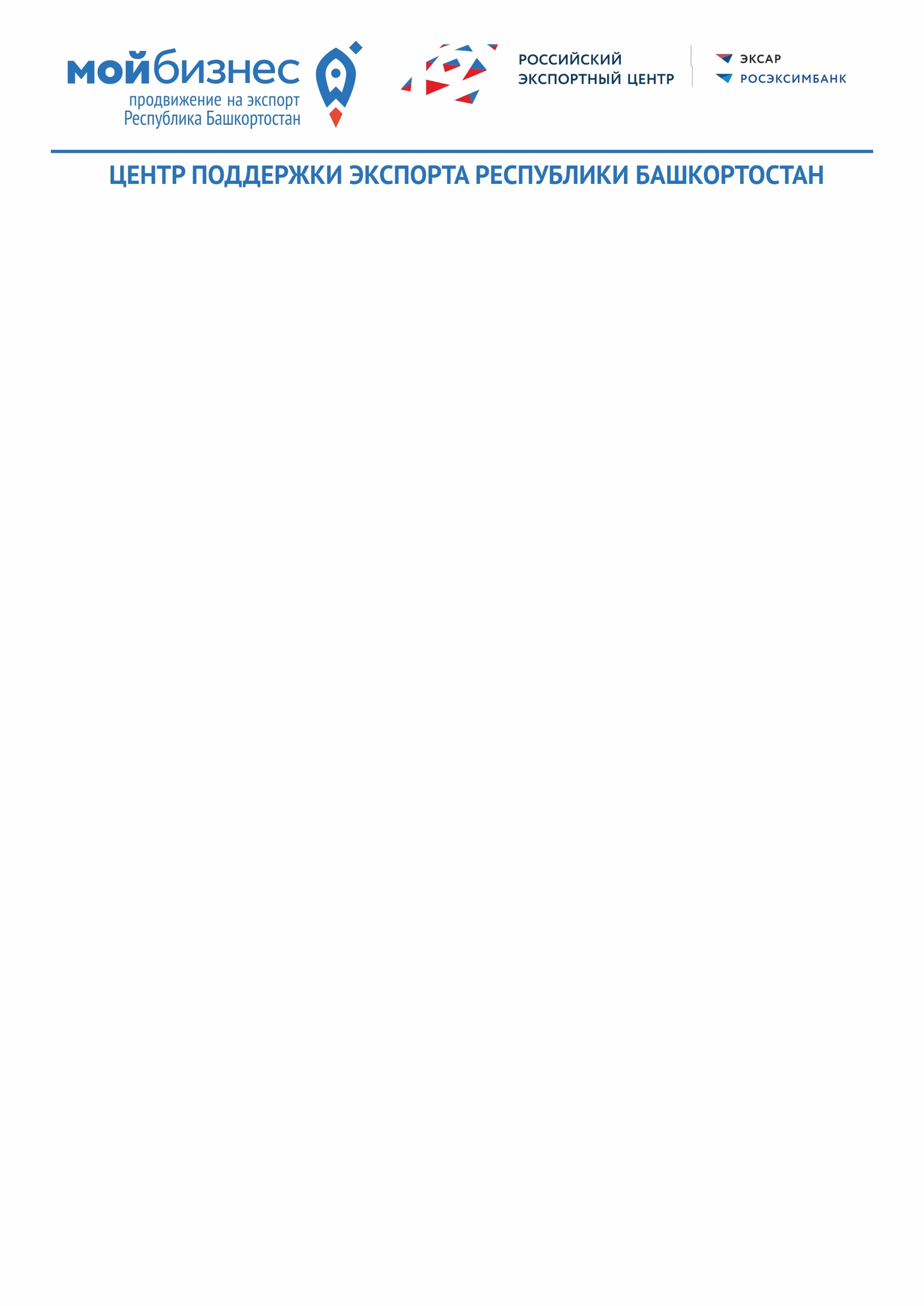 Автономная некоммерческая организация                                                                               450008, РБ, г.Уфа, ул.Пушкина, 95«Центр поддержки экспорта                                                                                                          ИНН 0274931160 КПП 027401001 Республики Башкортостан»                                                                                                            ОГРН 1170280066054 ОКПО                            	exportcenter@bashkortostan.ruГРАФИКсеминаров в рамках программы «Жизненный цикл экспортного проекта»в г. Уфе в 2022 годудля субъектов малого и среднего предпринимательства Республики Башкортостан Дата проведенияСеминар(программа «Жизненный цикл экспортного проекта»)11 апреляСЕМИНАР 1«Основы экспортной деятельности»Тренер: Мозолин Сергей Сергеевич 18 апреляСЕМИНАР 2«Маркетинг как часть экспортного проекта»Тренер: Глухов Петр Сергеевич25 апреляСЕМИНАР 3«Эффективная деловая коммуникация для экспортеров»Тренер: Глухов Петр Сергеевич18 мая СЕМИНАР 4«Правовые аспекты экспорта»Тренер: Муфтахутдинова Халида Рафаиловна 27 мая СЕМИНАР 5
«Финансовые инструменты экспорта»Тренер: Муфтахутдинова Халида Рафаиловна1 июняСЕМИНАР 6«Документационное сопровождение экспорта»Тренер: Муфтахутдинова Халида Рафаиловна15 июняСЕМИНАР 7«Таможенное регулирование экспорта»Тренер: Муфтахутдинова Халида Рафаиловна29 июняСЕМИНАР 8«Логистика для экспортеров»Тренер: Герчикова Елена Зиновьевна 7 июляСЕМИНАР 9
«Возможности онлайн экспорта»Тренер: Акчурина Рита Наилевна 19 июляСЕМИНАР 10«Налоги в экспортной деятельности»Тренер: Толкачев Александр Владимирович29 июляСЕМИНАР 11«Продукты Группы Российского экспортного центра»Тренер: -